Беларуская мова, 5 класЛексіка. ФразеалогіяУрок № 88. Агульнаўжывальныя словы і словы абмежаванага ўжыткуМэты: пазнаёміць вучняў з лексікай паводле сферы ўжывання, з групамі слоў абмежаванага ўжытку, іх асаблівасцямі; ствараць умовы для асэнсаванага выкарыстання агульнаўжывальных слоў і слоў абмежаванага ўжытку ў вусным і пісьмовым маўленні, садзейнічаць папаўненню слоўнікавага запасу; спрыяць выхаванню цікавасці да самабытнасці беларускай мове.Навукова-метадычнае забеспячэнне: Беларуская мова. Вучэбны дапаможнік для 5 класа ўстаноў агульнай сярэдняй адукацыі з беларускай і рускай мовамі навучання. Частка 2. Красней В. П., Лаўрэль Я. М., Несцяровіч В. І., Васюковіч Л. С.; Беларуская мова. Навучальныя і кантрольныя дыктанты. 5–9 класы; “Рабочы сшытак”, Тумаш Г.В.; вучні загадзя загружаюць на свае тэлефоны праграму для расшыфроўкі OR кодаў; фотаздымак помніка “ў”.Эпіграф:  Быць Беларусам —Гэта значыць,Свайго ні гуку не забыць,Усё чужое перайначыць,Каб Беларусі вечнай быць! Р. Барадулін. “Быць”Ход урокаАрганізацыйны момант.Падрыхтоўка да засваення новай тэмы. Мэтавызначэнне.Зварот да эпіграфа. Праца з праблемнымі пытаннямі.Якой спадчынай для кожнага народа з’яўляецца нацыянальная мова?Што мы з вамі можам зрабіць, каб “ні гуку не забыць” сваёй мовы?Чаму нашу мову лічаць самабытнай?З якой лексікай, на вашу думку, мы будзем працаваць сёння на ўроку?Мэтавызначэнне сумесна з вучнямі.Арфаграфічная хвілінка.Слова настаўніка. Беларуская мова – самабытная, непаўторная.Адной з яе асаблівасцяй з’яўляецца ўжыванне  “ў”.  7 верасня 2003 года побач з намі, у геаграфічным цэнтры Еўропы — горадзе Полацку — быў устаноўлены помнік літары ў (“у нескладовае”, “у кароткае”). Ён зроблены ў выглядзе стэлы, на яе гранях размешчаны рэльефныя выявы літары. Помнік можа служыць сонечным гадзіннікам. Я ўпэўнена, кожны з вас пазнаў яго на фотаздымку, бо неаднаразова мы бывалі ў Полацу. Дадатак 2.Менавіта з паўтарэння правіла правапісу гэтай літары мы і пачнём наш сённяшні ўрок.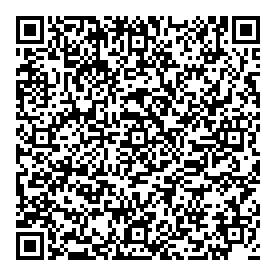 Практыкаванне 39, с. 68, “Рабочы сшытак” (Тумаш Г.В.).Вучні мяняюцца сшыткамі і правяраюць адзін аднаго выкарыстоўваючы QR код з правільнымі адказамі. Слова настаўніка. А цяпер давайце размяркуем запісаныя словы па групах. 1 група – словы, якія разумеюць усе носьбіты мовы, 2 група – незразумелыя, незнаёмыя словы. Адказ 2 – 3 вучняў.ІІІ. Засваенне новых ведаў.Праца са схемай. Практыкаванне 33, с. 93, “Рабочы сшытак” (Тумаш Г.В.).Праца з тэрмінамі.Выбарачны дыктант на вызначэнне прафесійнай лексікі “Што такое грыбы?” (Беларуская мова. Навучальныя і кантрольныя дыктанты. 5–9 класы, с. 45)Адказ 2 – 3 вучняў.Слова настаўніка. Людзі якой прафесіі могуць карыстацца такімі словамі?Звернемся да практыкавання 37, с. 95 (“Рабочы сшытак”. Тумаш Г.В.) і паспрабуем разабрацца, людзі якой прафесіі выкарыстоўваюць наступныя прафесійныя словы.ФізкультхвілінкаДадатак 1Паведамленне настаўніка.Далей працягнем знаёмства са словамі абмежаванага ўжытку.Жыў некалі на Беларусі Іван Іванавіч Насовіч. Ён нарадзіўся на Магілёўшчыне, пражыў 89 гадоў. Быў педагогам, мысліцелем, вучоным. У сваім жыцці ён здзейсніў подзвіг: сабраў звыш 30 тысяч жывых беларускіх слоў. Гэта духоўнае багацце надрукавана ў “Слоўніку беларускай мовы”. Са слоўнікамі і дыялекталагічнымі атласамі мы з вамі бліжэй пазнаёмімся на наступным уроку.А зараз папрацуем з дыялектызмамі, паспрабуем растлумачыць іх значэнне, падбіраючы агульнаўжывальныя адпаведнікі.Выкананне практыкавання 34, с. 93, “Рабочы сшытак” (Тумаш Г.В.).Прагляд фільма пра дыялектныя асаблівасці Віцебскай вобласці.Пад час прагляду фільма вучні запісваюць у сшыткі 5-7 дыялектных слоў.https://drive.google.com/file/d/173pB8z1gPb0XfPaDlepY3i0fTZhACIqN/viewАбмеркаванне прагледжанага.Першасная праверка ведаў.Запаўненне клішэ.Словы, якія выкарыстоўваюцца ў мове людзей пэўнай прафесіі, гэта _____________ словы. У слоўніку яны могуць мець паметку ______________.Словы, якія распаўсюджаны на пэўнай тэрыторыі і выкарыстоўваюцца ў маўленні людзей, што жывуць на гэтай тэрыторыі, гэта _____________ словы.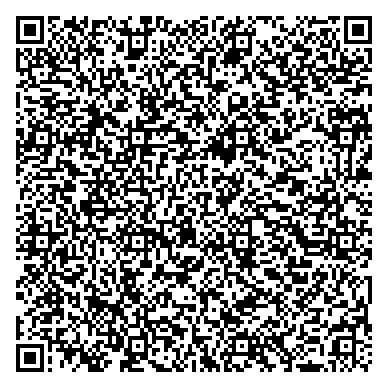 Практыкаванне 35, с. 94, “Рабочы сшытак” (Тумаш Г.В.). Сярод блізказначных слоў падкрэсліць агульнаўжывальныя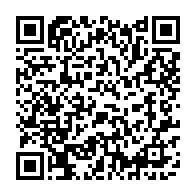 Самаправерка па QR кодах.Падвядзенне вынікаў урока. Рэфлексія.Прыём “Завяршы фразу”Сёння на ўроку я даведаўся(лася)…Цяпер я ведаю…Сёння ў мяне атрымалася…Сёння ў мяне не атрымалася…Мяне здзівіла…Выстаўленне і каменціраванне адзнак актыўным вучням.Дамашняе заданне.§ 19, практыкаванне 140.Каментарый настаўніка па выкананні дамашняга задання.Дадатак 1Каб уважлівымі быць, трэба трошкі адпачыць.Раз – падняцца, усміхнуцца, два – сагнуцца, разагнуцца.Тры – галовы ўверх падняць, на чатыры – паківаць.Пяць – рукамі памахаць. Шэсць як я – хутчэй прысесці,Сем – за парты ціха сесці. Восем – сшыткі падраўняць,Дзевяць – кніжкі ў рукі ўзяць.Дзесяць – будзем працаваць.Дадатак 2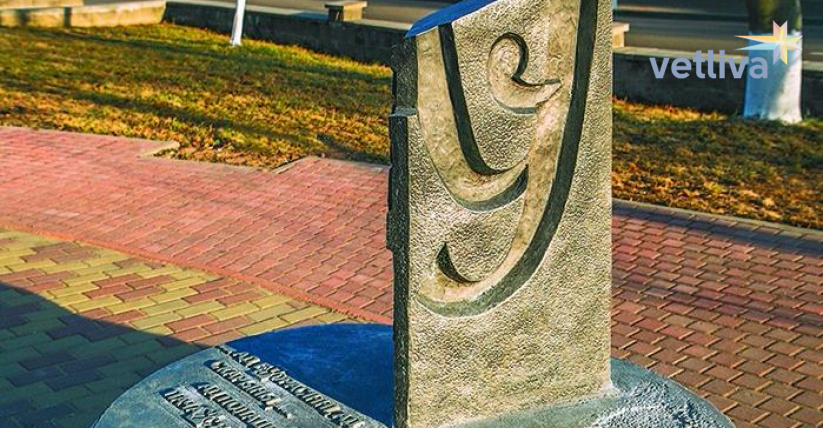 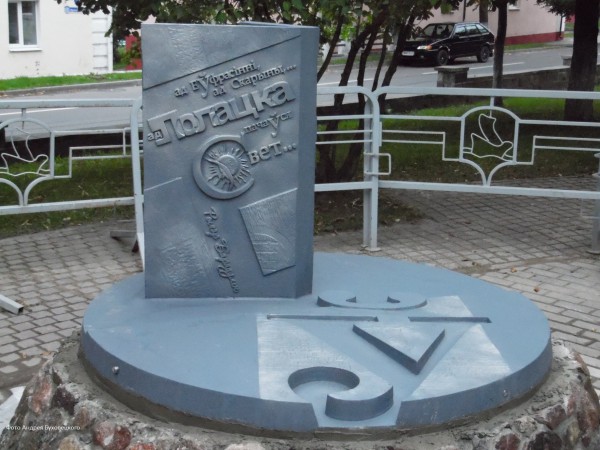 